Covid-19 
Pandemic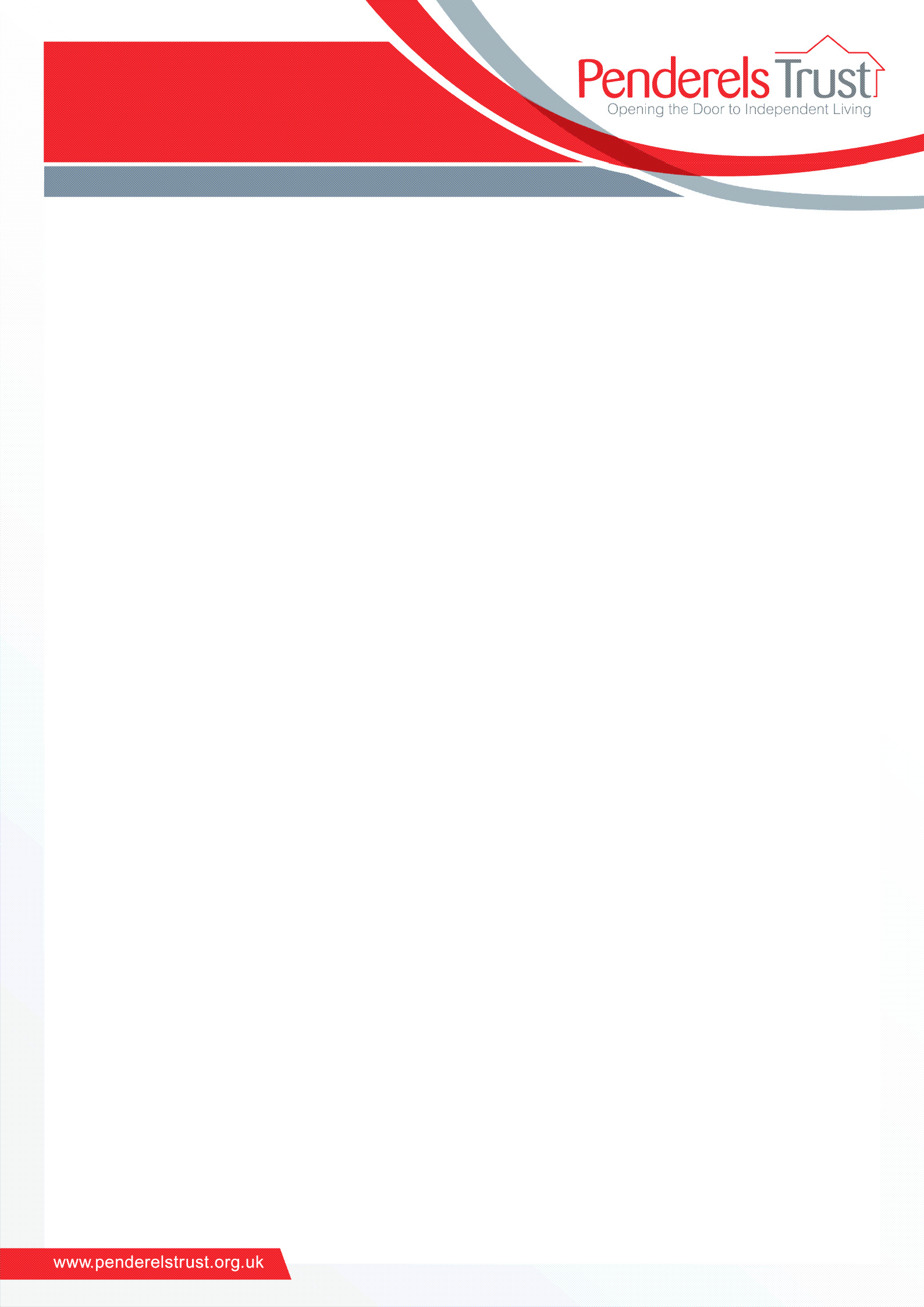 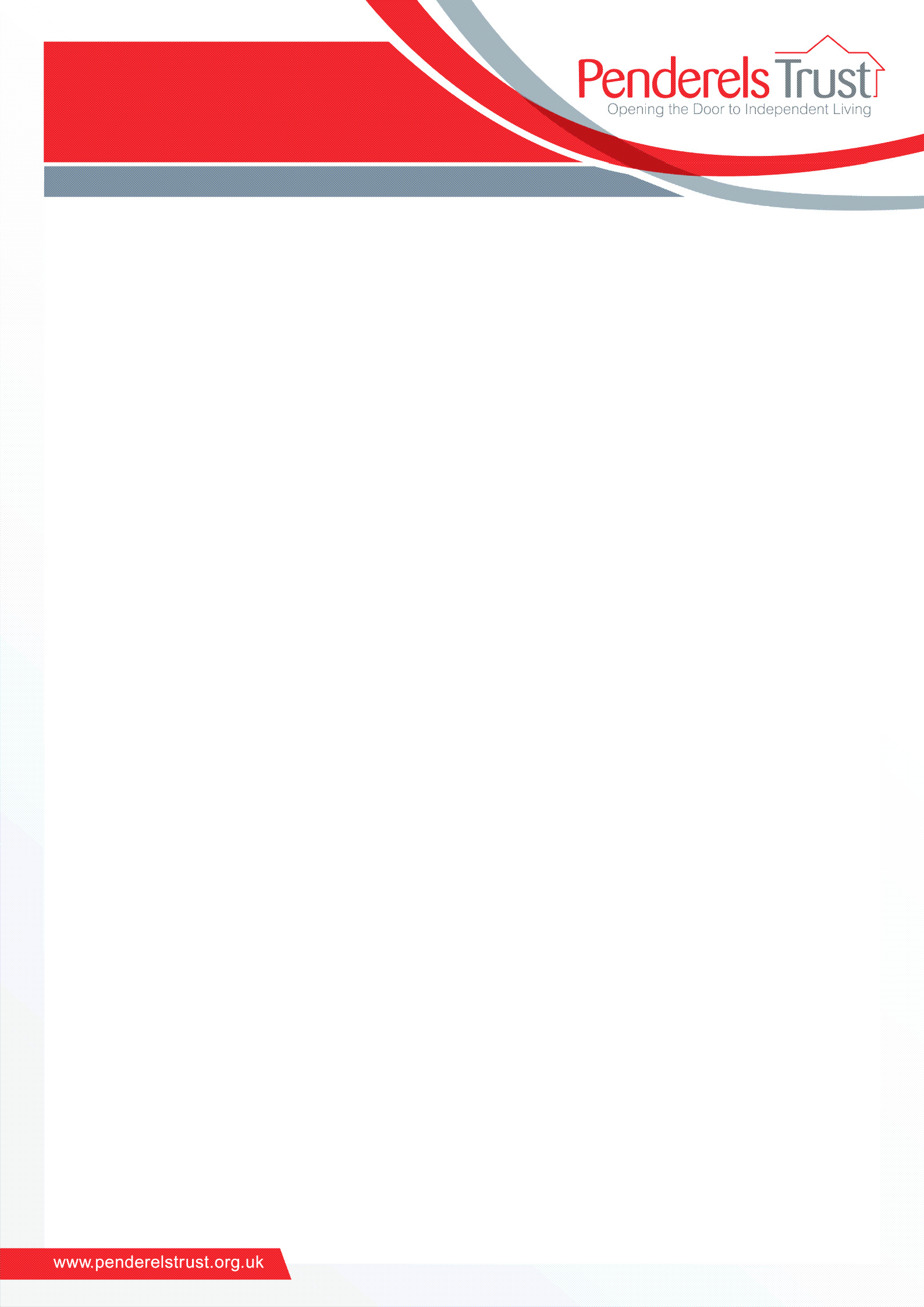 Important Information for 
New Personal Assistants (PAs)   As frontline social care workers, all PAs are eligible 
for the Covid-19 vaccination, as long as they are 18 years old or over.If you have a new PA or your PA has not had the  vaccine for any reason, please ask them to click 
on the link to book:                          

https://www.nhs.uk/conditions/coronavirus-covid-19/coronavirus-vaccination/book-coronavirus-vaccination/PAs will need to take some evidence of their social care job to show at the vaccine centre.  We have a key worker letter that they can use for this which is available to download from the Covid-19 area on our website home page: www.penderelstrust.org.ukIn some areas, there may be local arrangements in place so booking procedures could vary.